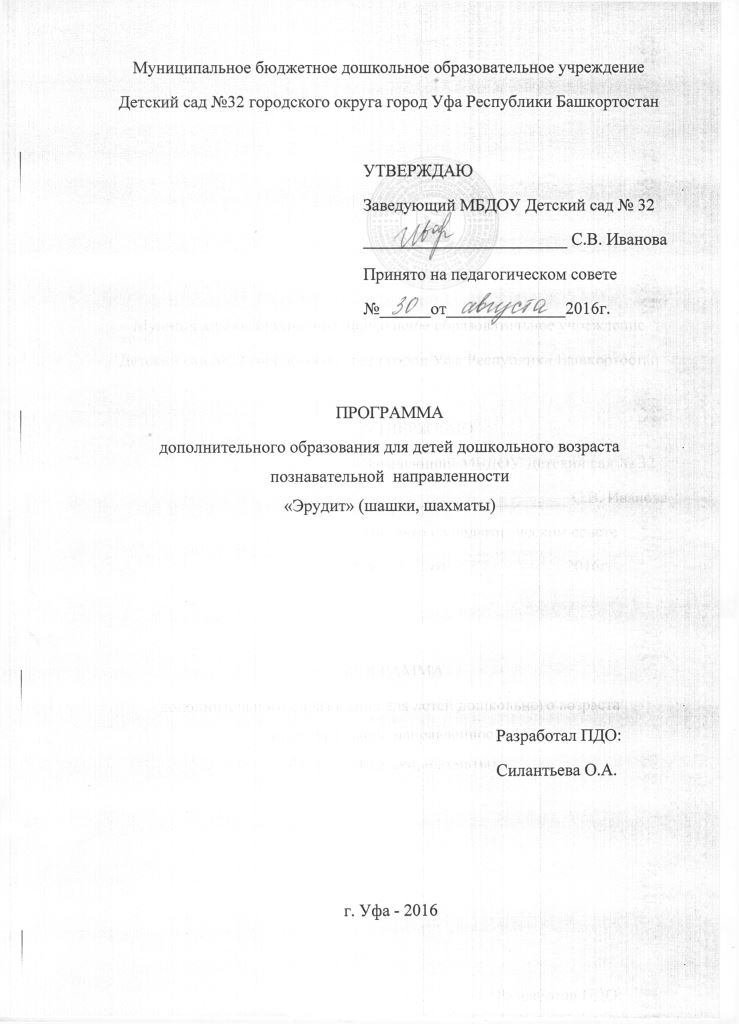 Пояснительная запискаВ современном обществе целью развития дошкольников является всестороннее гармоничное развитие личности. Игра - ведущий вид деятельности детей, в которой ребенок учится, развивается, растет. Тем ни менее, настольные игры уже давно уступили место компьютерным, за которыми дети готовы просиживать часами. Компьютер не заменит непосредственного живого  общения. Дух партнёрства, товарищества, а позже и соперничества, который возникает при обучении, а затем во время настольных интеллектуальных игр, сложно переоценить. Настольные игры, одной из которых являются шашки, развивают у детей мышление, память. внимание, творческое воображение, наблюдательность, строгую последовательность рассуждений. На протяжении обучения дети овладевают важными логическими операциями: анализом и синтезом, сравнением, обобщением, обоснованием выводов.Игра в шахматы и шашки – очень мощный инструмент полноценного развития интеллекта ребенка в игровой форме. Для ребенка это не только игра, доставляющая много радости, но и эффективное средство самовоспитания. Обучение детей игры в шахматы и шашки способствует умению ориентироваться на плоскости; развитию мышления, внимательности, усидчивости, собранности, самостоятельности, запоминанию; учит сравнивать, обобщать.Шашки и шахматы - замечательный повод для общения людей, способствующий углублению взаимопонимания, укреплению дружеских отношений. Не случайно девизом Всемирной шахматной федерации являются слова «Все мы одна семья». Шашечное и шахматное творчество научит детей использовать свою смекалку и в других областях человеческой деятельности, научить думать.Отличительной особенностью рабочей программы является большой акцент на начальную подготовку детей, в основном старшего дошкольного возраста, начинающих с «нуля».Программа занятий кружка «Эрудит. Шашки-шахматы» предусматривает усвоение основ знаний по теории и практике игры в шашки и шахматы, приближает начинающего шашиста и шахматиста к умению мысленно рассуждать, анализировать, строить на шашечной и шахматной доске остроумные комбинации, предвидеть замыслы партнера.Шахматная и шашечная игра дарят ребенку радость творчества и обогащают его духовный мир. Эти удивительные игры становятся средством воспитания и обучения, причем ненавязчивого, интересного, увлекательного.Нормативно-правовой и документальной основой программы кружка являются:- Федеральный закон от 29.12.2012 г. № 273-ФЗ «Об образовании в Российской Федерации»;- Приказ № 1155 от 17.10.2013 «Об утверждении федерального государственного образовательного стандарта дошкольного образования»;- СанПиН 2.4.1.3049-13 «Санитарно-эпидемиологические требования к устройству, содержанию и организации режима работы в дошкольных организациях»- Об основных гарантиях прав ребенка в Российской Федерации (от 24 июля 1998 г. N 124-ФЗ)- Приказ от 30 августа 2013 года N 1014 «Об утверждении Порядка организации и осуществления образовательной деятельности по основным общеобразовательным программам - образовательным программам дошкольного образования»Цель: Ознакомление старших дошкольников с основами теории и практики игры в шашки и шахматы.Задачи:1. Формировать представление о правилах игры.2. Обучать простым комбинациям и ходам.3. Учить ориентироваться на плоскости.4. Учить производить расчеты на несколько ходов вперёд.5. Приобщать детей к спортивно – творческой игре.6. Формировать отношение к игре в шашки и шахматы как к интеллектуальному досугу в семье и детском саду.7. Воспитывать настойчивость, целеустремленность, находчивость, внимательность, уверенность, волю.Учебно-тематический планОрганизация занятий по шашкам и шахматам.Занятия по шашкам и шахматам планируется проводить по принципу от простого объяснения к более сложному. Занятия проводятся комбинированным способом, чередуя элементы теоретической и практической новизны с игровыми и соревновательными навыками, а также с воспитательными мероприятиями. В процессе занятий шашками и шахматами дети получают целый комплекс полезных умений и навыков, необходимых в практической деятельности и жизни. В конце учебного года рекомендуется проводить шашечные и шахматные турниры, вручаются дипломы или сертификаты.Дидактические принципы занятий.- От простого к сложному.- От легкого к более трудному.- От неизвестного к известному, применяя элементы занимательности, новизны.Формы и режим занятий.Наполняемость группы - 10 детей. Занятия кружка проводятся 2 раза в неделю. Продолжительность занятия 30 минут.- Занятия, включающие в себя специально подобранные игры, упражнения, задания.- Соревнования.- Самостоятельная деятельность детей.Формы проведения итогов реализации программы:- творческий отчет воспитателя-руководителя;- участие в городских соревнованиях «Шашки – шахматы»;- организация тренировочных туров, викторин, соревнований.Результатом освоения программы являются целевые ориентиры:- знание шахматных и шашечных терминов- знание названий шахматных фигур;- знание и выполнение правил шашечной и шахматной игры;- умение ориентироваться на шашечной и шахматной досках;- правильно расставлять шашки и шахматные фигуры перед игрой;- умение перемещать фигуры по горизонтали, вертикали, диагонали;- умение решать элементарные задачи на взятие и защиту фигур;- умение преодолевать волнение перед игрой и соревнованиями;- умение общаться и договариваться со сверстниками;-формирование ряда качеств: усидчивость, сосредоточенность, последовательность рассуждений, изобретательность, умение анализировать, абстрактно и логически мыслить, применять ассоциативную фантазию.Список используемой литературы:Гришин В.Г. Малыши играют в шахматы;Гришин В.Г. , Осипов Н.Ф. Малыши открывают спорт., Москва, «Педагогика», 1975. Борис Грцензон, Андрей Напереенков «Шашки – это интересно». Издательство «Детская литература» 1989 г.; Каплунов Я.Л. «Секреты шашечного сундучка». Санкт-Петербург, 2001 г.; В. Зак «Я играю в шахматы»; Р. Нежметдинов «Шахматы» Казань 1985 г.№ТемыКол-во занятийКол-во занятийВсего часовтеорияпрактика1.2.3.4.5.6.7.8.9.10.11.12.13.14.15.16.17.18.СентябрьИстория возникновения шашечной игры. Знакомство с шашечной доской.Азбука шашечной игры.Правила шашечной игры.ОктябрьИгра «Русские шашки»НоябрьИгра «Поддавки»Игра «Северные шашки»ДекабрьИгра «Уголки»Шашечный турнир 1 турЯнварьШашечный турнир 2 турИстория возникновения шахмат.Знакомство с шахматной доской. Знакомство с шахматными фигурами.ФевральЗнакомство с сильными и слабыми фигурами в шахматах.Знакомство с легкими и тяжелыми фигурами в шахматах.Февраль.Шах. Мат. Пат. Ничья.АпрельИгра в шахматыМайШахматный турнир «Наш лучший шахматист»Итого: 64 занятия111121121111111171433322111333386471264452222244448664